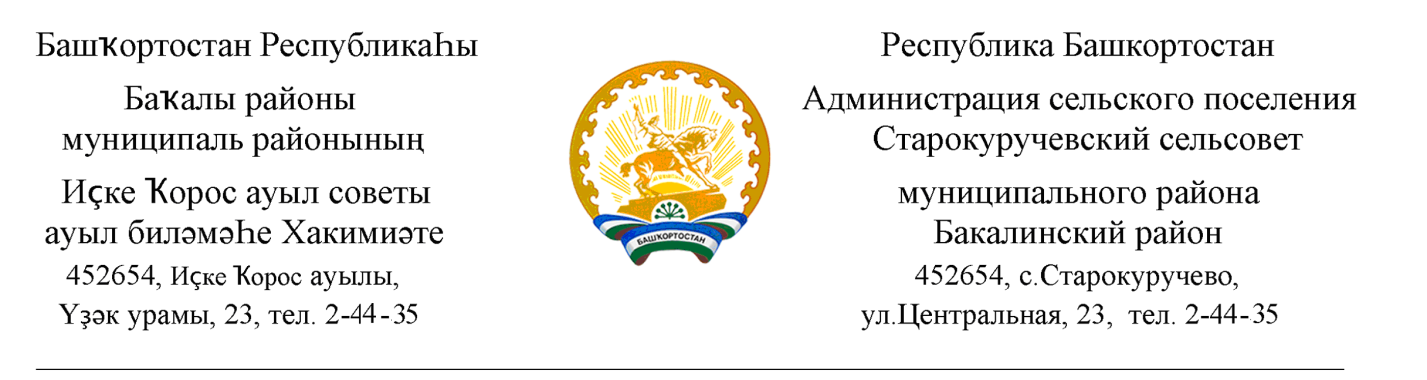       КАРАР                                                                           ПОСТАНОВЛЕНИЕ11 январь 2021 й.                           № 1                                11 января 2021 г.«О признании, постановки семьи, на учётв качестве нуждающихся в улучшении жилищных условий»Руководствуясь со ст.51 ч.1 п.2  Жилищного кодекса РФПостановляю:  1.Признать семью Шаймуратовой Альфии Дамировны, как нуждающейся в улучшении жилищных условий. 2.Решением Жилищной комиссии, при Администрации сельского поселения Старокуручевский сельсовет муниципального района Бакалинский район Республики Башкортостан, семью Шаймуратовой Альфии Дамировны поставить на учет с 11 января 2021 г.    Основание: Протокол заседания Жилищной комиссии Администрации сельского поселения Старокуручевский сельсовет муниципального района Бакалинский район Республики Башкортостан № 113 от 11.01.2021 г.Глава сельского поселения	И.М.Маннапов.Старокуручевский сельсовет      КАРАР                                                                           ПОСТАНОВЛЕНИЕ19 январь 2021 й.                           № 6                                19 января 2021 г.«О снятии с учета семьи, состоявших  на учете,в качестве нуждающихся в улучшении жилищных условий»Руководствуясь со ст.56 п.2 ч.1 Жилищного кодекса РФПостановляю:    Снять с учета семью Юсупова Рафиля Габделахатовича с 19.01.2021 г, состоявшие на учете в качестве нуждающихся в улучшении жилищных условий при Администрации сельского поселения Старокуручевский сельсовет муниципального района Бакалинский район Республики Башкортостан.   Основание: Протокол заседания Жилищной комиссии Администрации сельского поселения Старокуручевский сельсовет муниципального района Бакалинский район Республики Башкортостан № 114 от 19.01.2021 г.Глава сельского поселения	И.М.Маннапов.Старокуручевский сельсовет      КАРАР                                                                           ПОСТАНОВЛЕНИЕ19 январь 2021 й.                           № 7                                19 января 2021 г.«О снятии с учета семьи, состоявших  на учете,в качестве нуждающихся в улучшении жилищных условий»Руководствуясь со ст.56 п.2 ч.1 Жилищного кодекса РФПостановляю:    Снять с учета семью Явгильдина Рудиса Равилевича с 19.01.2021 г, состоявшие на учете в качестве нуждающихся в улучшении жилищных условий при Администрации сельского поселения Старокуручевский сельсовет муниципального района Бакалинский район Республики Башкортостан.   Основание: Протокол заседания Жилищной комиссии Администрации сельского поселения Старокуручевский сельсовет муниципального района Бакалинский район Республики Башкортостан № 115 от 19.01.2021 г.Глава сельского поселения	И.М.Маннапов.Старокуручевский сельсовет      КАРАР                                                                           ПОСТАНОВЛЕНИЕ19 январь 2021 й.                           № 8                                19 января 2021 г.«О снятии с учета семьи, состоявших  на учете,в качестве нуждающихся в улучшении жилищных условий»Руководствуясь со ст.56 п.2 ч.1 Жилищного кодекса РФПостановляю:    Снять с учета семью Шахвалиева Руслана Дамилевича с 19.01.2021 г, состоявшие на учете в качестве нуждающихся в улучшении жилищных условий при Администрации сельского поселения Старокуручевский сельсовет муниципального района Бакалинский район Республики Башкортостан.   Основание: Протокол заседания Жилищной комиссии Администрации сельского поселения Старокуручевский сельсовет муниципального района Бакалинский район Республики Башкортостан № 116 от 19.01.2021 г.Глава сельского поселения	И.М.Маннапов.Старокуручевский сельсовет      КАРАР                                                                           ПОСТАНОВЛЕНИЕ26 январь 2021 й.                           № 18                                26 января 2021 г.«О снятии с учета семьи, состоявших  на учете,в качестве нуждающихся в улучшении жилищных условий»Руководствуясь со ст.56 п.3 ч.1 Жилищного кодекса РФПостановляю:    Снять с учета семью Султановой Айгуль Артуровны  с 26.01.2021 г, состоявшие на учете в качестве нуждающихся в улучшении жилищных условий при Администрации сельского поселения Старокуручевский сельсовет муниципального района Бакалинский район Республики Башкортостан.   Основание: Протокол заседания Жилищной комиссии Администрации сельского поселения Старокуручевский сельсовет муниципального района Бакалинский район Республики Башкортостан № 117 от 26.01.2021 г.Глава сельского поселения	И.М.Маннапов.Старокуручевский сельсовет      КАРАР                                                                           ПОСТАНОВЛЕНИЕ27 январь 2021 й.                           № 20                                27 января 2021 г.«О снятии с учета, состоявший  на учете,в качестве нуждающегося в улучшении жилищных условий»Руководствуясь со ст.56 п.2 ч.1 Жилищного кодекса РФПостановляю:    Снять с учета Бурангулова Азата Вагизовича  с 27.01.2021 г, состоявший на учете в качестве нуждающегося в улучшении жилищных условий при Администрации сельского поселения Старокуручевский сельсовет муниципального района Бакалинский район Республики Башкортостан.   Основание: Протокол заседания Жилищной комиссии Администрации сельского поселения Старокуручевский сельсовет муниципального района Бакалинский район Республики Башкортостан № 118 от 27.01.2021 г.Глава сельского поселения	И.М.Маннапов.Старокуручевский сельсовет      КАРАР                                                                           ПОСТАНОВЛЕНИЕ08 февраль 2021 й.                           № 27                                08 февраля 2021 г.«О снятии с учета семьи, состоявших  на учете,в качестве нуждающихся в улучшении жилищных условий»Руководствуясь со ст.56 п.2 ч.1 Жилищного кодекса РФПостановляю:    Снять с учета семью Казыханова Ильнура Фагимовича  с 08.02.2021 г, состоявшие на учете в качестве нуждающихся в улучшении жилищных условий при Администрации сельского поселения Старокуручевский сельсовет муниципального района Бакалинский район Республики Башкортостан.   Основание: Протокол заседания Жилищной комиссии Администрации сельского поселения Старокуручевский сельсовет муниципального района Бакалинский район Республики Башкортостан № 119 от 08.02.2021 г.Глава сельского поселения	И.М.Маннапов.Старокуручевский сельсовет      КАРАР                                                                           ПОСТАНОВЛЕНИЕ08 февраль 2021 й.                           № 28                                08 февраля 2021 г.«О снятии с учета семьи, состоявших  на учете,в качестве нуждающихся в улучшении жилищных условий»Руководствуясь со ст.56 п.3 ч.1 Жилищного кодекса РФПостановляю:    Снять с учета семью Кадыргулова Инзира Ильдусовича  с 08.02.2021 г, состоявшие на учете в качестве нуждающихся в улучшении жилищных условий при Администрации сельского поселения Старокуручевский сельсовет муниципального района Бакалинский район Республики Башкортостан.   Основание: Протокол заседания Жилищной комиссии Администрации сельского поселения Старокуручевский сельсовет муниципального района Бакалинский район Республики Башкортостан № 120 от 08.02.2021 г.Глава сельского поселения	И.М.Маннапов.Старокуручевский сельсовет      КАРАР                                                                           ПОСТАНОВЛЕНИЕ08 февраль 2021 й.                           № 29                                08 февраля 2021 г. «О снятии с учета семьи, состоявших  на учете,в качестве нуждающихся в улучшении жилищных условий»Руководствуясь со ст.56 п.3 ч.1 Жилищного кодекса РФПостановляю:    Снять с учета семью Галимова Ильдара Ринатовича  с 08.02.2021 г, состоявшие на учете в качестве нуждающихся в улучшении жилищных условий при Администрации сельского поселения Старокуручевский сельсовет муниципального района Бакалинский район Республики Башкортостан.   Основание: Протокол заседания Жилищной комиссии Администрации сельского поселения Старокуручевский сельсовет муниципального района Бакалинский район Республики Башкортостан № 121 от 08.02.2021 г.Глава сельского поселения	И.М.Маннапов.Старокуручевский сельсовет      КАРАР                                                                           ПОСТАНОВЛЕНИЕ08 февраль 2021 й.                           № 30                                08 февраля 2021 г.«О снятии с учета семьи, состоявших  на учете,в качестве нуждающихся в улучшении жилищных условий»Руководствуясь со ст.56 п.2 ч.1 Жилищного кодекса РФПостановляю:    Снять с учета семью Тимергазиной Лилии Явитовны  с 08.02.2021 г, состоявшие на учете в качестве нуждающихся в улучшении жилищных условий при Администрации сельского поселения Старокуручевский сельсовет муниципального района Бакалинский район Республики Башкортостан.   Основание: Протокол заседания Жилищной комиссии Администрации сельского поселения Старокуручевский сельсовет муниципального района Бакалинский район Республики Башкортостан № 122 от 08.02.2021 г.Глава сельского поселения	И.М.Маннапов.Старокуручевский сельсовет      КАРАР                                                                           ПОСТАНОВЛЕНИЕ08 февраль 2021 й.                           № 31                                08 февраля 2021 г.«О снятии с учета семьи, состоявших  на учете,в качестве нуждающихся в улучшении жилищных условий»Руководствуясь со ст.56 п.2 ч.1 Жилищного кодекса РФПостановляю:    Снять с учета семью Шафигуллина Рависа Фависовича  с 08.02.2021 г, состоявшие на учете в качестве нуждающихся в улучшении жилищных условий при Администрации сельского поселения Старокуручевский сельсовет муниципального района Бакалинский район Республики Башкортостан.   Основание: Протокол заседания Жилищной комиссии Администрации сельского поселения Старокуручевский сельсовет муниципального района Бакалинский район Республики Башкортостан № 123 от 08.02.2021 г.Глава сельского поселения	И.М.Маннапов.Старокуручевский сельсовет      КАРАР                                                                           ПОСТАНОВЛЕНИЕ10 февраль 2021 й.                           № 34                                10 февраля 2021 г.«О снятии с учета, состоявшей  на учете,в качестве нуждающейся в улучшении жилищных условий»Руководствуясь со ст.56 п.2 ч.1 Жилищного кодекса РФПостановляю:    Снять с учета Романову Юлию Анатольевну  с 10.02.2021 г, состоявшей на учете в качестве нуждающейся в улучшении жилищных условий при Администрации сельского поселения Старокуручевский сельсовет муниципального района Бакалинский район Республики Башкортостан.   Основание: Протокол заседания Жилищной комиссии Администрации сельского поселения Старокуручевский сельсовет муниципального района Бакалинский район Республики Башкортостан № 125 от 10.02.2021 г.Глава сельского поселения	И.М.Маннапов.Старокуручевский сельсовет      КАРАР                                                                           ПОСТАНОВЛЕНИЕ15 февраль 2021 й.                           № 38                                15 февраля 2021 г «О признании, постановки семьи, на учётв качестве нуждающихся в улучшении жилищных условий»Руководствуясь со ст.51 ч.1 п.2  Жилищного кодекса РФПостановляю:  1.Признать семью Ямилевой Энже Рустамовны, как нуждающейся в улучшении жилищных условий. 2.Решением Жилищной комиссии, при Администрации сельского поселения Старокуручевский сельсовет муниципального района Бакалинский район Республики Башкортостан, семью Ямилевой Энже Рустамовны поставить на учет с 15февраля 2021 г.    Основание: Протокол заседания Жилищной комиссии Администрации сельского поселения Старокуручевский сельсовет муниципального района Бакалинский район Республики Башкортостан № 126 от 15.02.2021 г.Глава сельского поселения	И.М.Маннапов.Старокуручевский сельсовет      КАРАР                                                                           ПОСТАНОВЛЕНИЕ02 март 2021 й.                           № 39                                02 марта 2021 г.«О снятии семьи с учета, состоявшей  на учете,в качестве нуждающейся в улучшении жилищных условий»Руководствуясь со ст.56 п.2 ч.1 Жилищного кодекса РФПостановляю:    Снять с учета семью Хайруллиной Резиды Радисовны  со 02.03.2021 г, состоявшей на учете в качестве нуждающейся в улучшении жилищных условий при Администрации сельского поселения Старокуручевский сельсовет муниципального района Бакалинский район Республики Башкортостан.   Основание: Протокол заседания Жилищной комиссии Администрации сельского поселения Старокуручевский сельсовет муниципального района Бакалинский район Республики Башкортостан № 128 от 02.03.2021 г.Глава сельского поселения	И.М.Маннапов.Старокуручевский сельсовет